Application for funding of the humanitarian project" Museum of the future"ГУМАНИТАРНЫЙ ПРОЕКТ «МУЗЕЙ БУДУЩЕГО»Наименование проекта: Гуманитарный  проект «Музей будущего»Наименование организации: ГУО «Дашковская средняя школа»Физический и юридический адрес организации: 213108, Могилевская область, Могилёвский район, аг. Дашковка, ул. Первомайская, д.2Телефон: 80222-743766Факс: 80222-743766Адрес электронной почты: dashkovka-school@mogilev.byБанковские реквизиты: АСБ "Беларусбанк" №700 (БИК AKBBBY21700)счет BY37AKBB36040701753957000000ОКПО302739597000ГУО "Дашковская СШ"Информация об организации: Государственное учреждение образования "Дашковская средняя школа" открыта в 1968 году.Миссия организации – образовательная деятельность. Цель  воспитание  личности, обладающей качествами гражданина и патриота своей страны. Сегодня - это школа новых возможностей, школа поиска, школа достижений… Это саморазвивающийся организм, вполне конкурентоспособный среди государственных учреждений образования.Школа гордится своими достижениями: результативное участие в научно-исследовательских работах, конкурсах; благодарственное письмо Министерства образования Республики Беларусь за участие в мероприятиях  III Национального форума «Музеи Беларуси» и значительный вклад в гражданско-патриотическое воспитание обучающейся молодежи;Руководитель организации: Луговой Сергей Егорович, директор, 80222702476Менеджер проекта: Луговой Сергей Егорович, директор, 80222702476Прежняя помощь полученная от  других иностранных источников: Сотрудничества с иностранными партнерами не было.Требуемая сумма: 45000,00$Софинансирование: Спонсорская помощь знаменитых выпускников школыСрок реализации проекта: 2 года Цели проекта: расширение знаний по истории войны 1812 года, сохранение исторических памятников и памяти о погибших в годы этой войны; укрепление культурных связей с Французской Республикой.Задачи, планируемые к выполнению в рамках реализации проекта: внедрение современных технических средств в работу музея, привлечение учащихся к изучению истории малой родины, организация экскурсий по музею истории деревни Дашковка для туристов из Беларуси и других стран на их родном языке.Детальное описание деятельности в рамках проекта в соответствии с поставленными задачами: создание проекта «Музей будущего» возможно при условии  обновления и расширения раздела «Война 1812 года» с использованием сенсорной панели для проведения экскурсий в музее и с голосовым переводчиком, изготовления диорамы «Битва под Салтановкой 1812 года» с помощью 3D-принтера.  Целевая группа: учащиеся, педагоги, жители агрогородка, района, области, республики и иностранные граждане.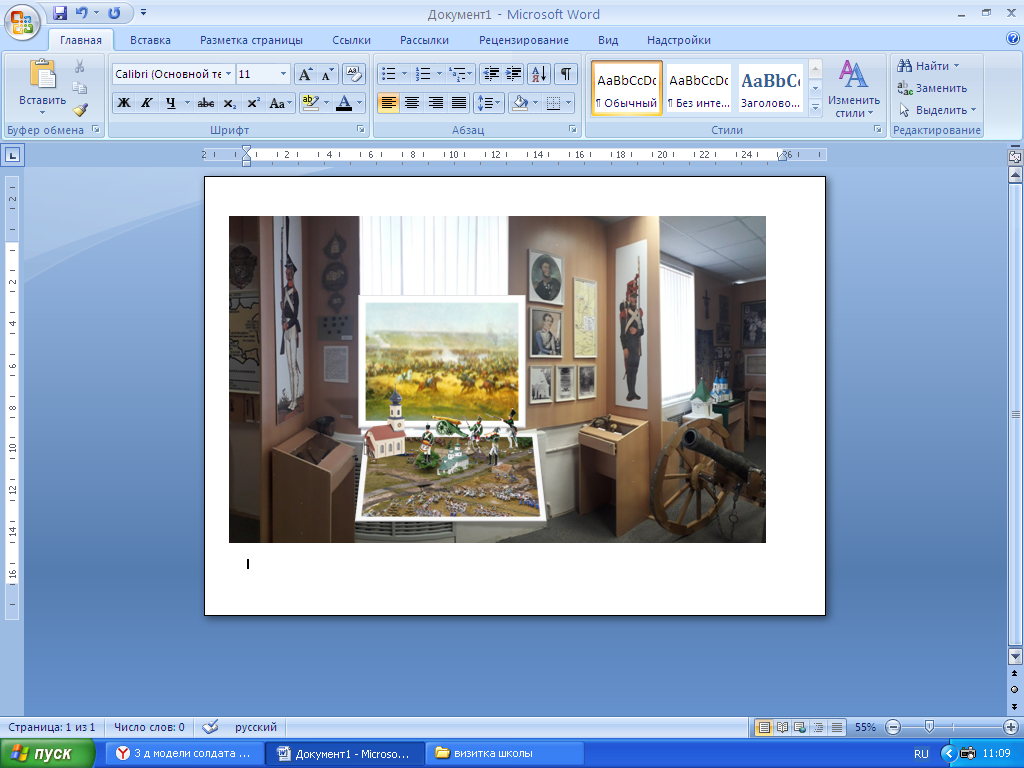 Диорама «Битва под Салтановкой 1812 года»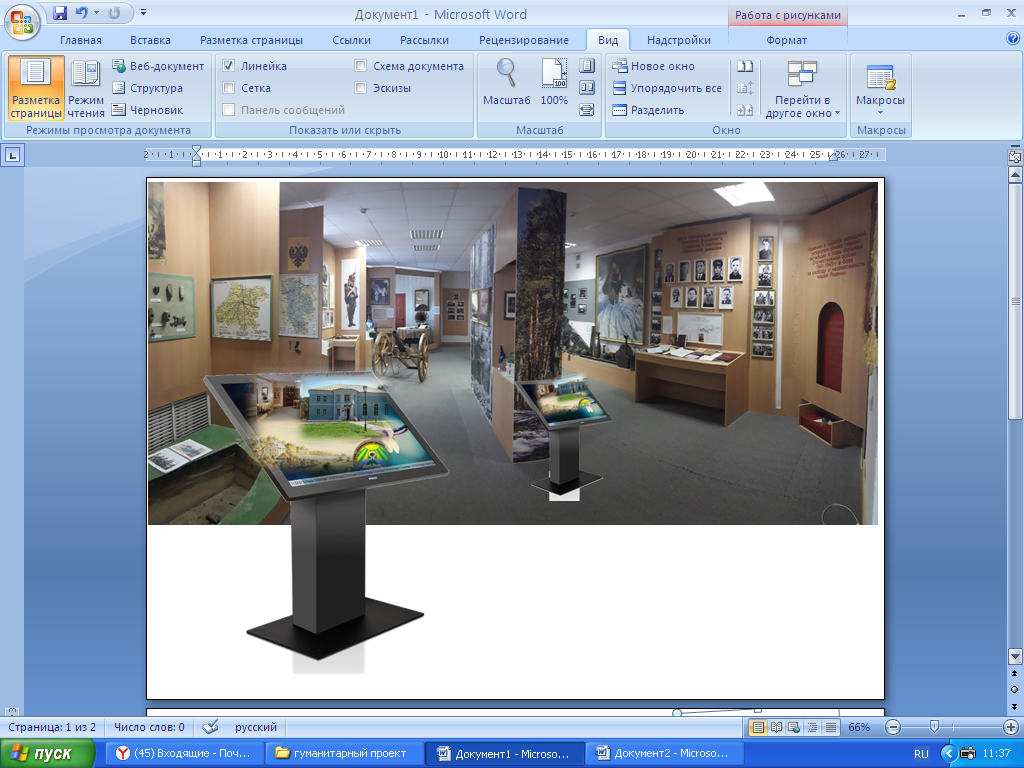 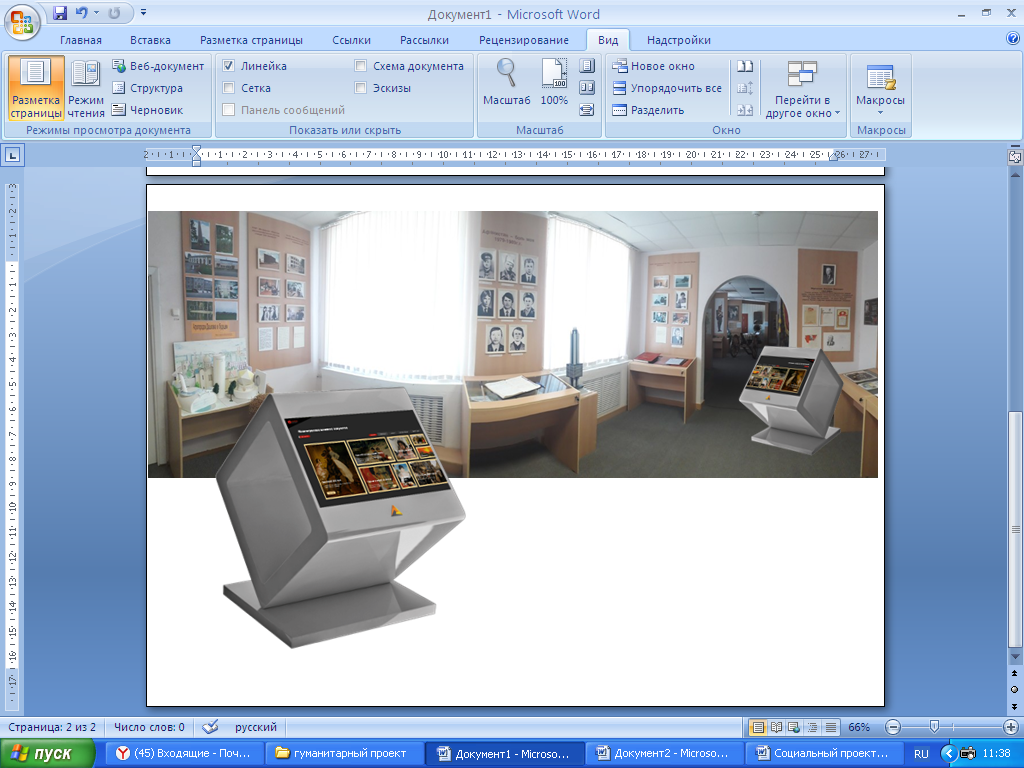 Сенсорная панель 2 варианта Обоснование проекта: Музей посещают иностранные граждане и возникла необходимость проведения экскурсий на их родном языке. С помощью 3D принтера сможем создать модель исторических событий на территории региона, чтобы более подробно (во всех деталях и нюансах)   донести до посетителей музея атмосферу исторической эпохи. Панель поможет разнообразить форму проведения экскурсий. Деятельность после окончания проекта: позволит включить музей в туристические и экскурсионные маршруты Республики Беларусь и поможет улучшить социально-экономическое развитие региона. Бюджет проекта: стоимость 3D принтера – 2500.00$Интерактивная панель -35000.00$Услуги доставки, установки, подключения – 500.00$Лицензионное программное обеспечение – 1000.00$Расходные материалы для принтера – 2000.00$Аудиогид( для проведения экскурсий) – 4000.00$1.Project  nameHumanitarian project "Museum of the future" 2.Name of the organizationGUO "Dashkovskaya secondary school"3.Physical and legal address of the organizationDashkovka, Pervomayskaya str., 2. Phone: 80222-743766 Fax: 80222-743766 Email Address: dashkovka-school@mogilev.by Bank details: ASB "Belarusbank" no. 700 (BIC AKBBBY21700) account BY37AKBB36040701753957000000 OKPO302739597000 GUO "Dashkovskaya SH"4. Information about the organization: The state educational institution "Dashkovskaya secondary school" was founded in 1968. The mission of the organization is educational activity. The goal is to educate a person who has the qualities of a citizen and patriot of his country. Today it is a school of new opportunities, a school of search, a school of achievements. This is a self-developing organism that is quite competitive among state educational institutions. The school is proud of it’s achievements: effective participation in research projects and competitions; the letter of appreciation from the Ministry of education of the Republic of Belarus for participation in the events of the III national forum "Museums of Belarus" and a significant contribution to the civic and patriotic education of young students;5.Head of the organization Sergey Lugovoy, headmaster, 802227024766.Project Manager Sergey Lugovoy, headmaster, 802227024767.Previous assistance received from other foreign sources There was no cooperation with foreign partners.8.Required amount 45000,00 $9.Co-financingSponsorship of famous graduates of the school10.Project implementation period2 years11.The project aimsThe project aims are to expand knowledge on the history of the war of 1812, preserve historical monuments and the memory of those who died during this war, and strengthen cultural ties with the French Republic.12.Tasks planned for implementation of the projectIntroduction of modern technical means in the work of the Museum, student's involvement in the study of the history of their motherland, organization of excursions to the Museum of the history of the village of Dashkovka for tourists from Belarus and other countries in their native language.13.Detailed description of the project activities in accordance with the tasks setThe creation of the "Museum of the future" project is possible if the "War of 1812" section is updated and expanded using the touch panel for conducting excursions in the Museum and with a voice translator, and the production of the "Battle of Saltanovka 1812" diorama using a 3D printer. Target group: students, teachers, residents of the agro-town, district, region, Republic and foreign citizens. Diorama "Battle of Saltanovka 1812»Diorama "Battle of Saltanovka 1812»Touchpad 2 options14.Project justificationThe Museum is visited by foreign citizens and there is a need to conduct excursions in their native language. With the help of a 3D printer we can create a model of historical events in the region in order to convey the atmosphere of the historical era to Museum visitors in more detail (in all details and nuances). The panel will help to diversify the form of excursions.15.Activities after the end of the project Will enable the Museum to be included in tourist and excursion routes of the Republic of Belarus and will help to improve the socio-economic development of the region.16. Project budgetCost of 3D printer-2500.00$, interactive panel-35000.00$, delivery, installation, connection services-500.00$. Licensed software-1000.00$, printer supplies-2000.00$, audio guide ( for excursions) - 4000.00$.